  苗栗縣頭屋國小辦理108年度上半年防災演練成果照片辦理時間:108.5.30辦理地點:本校活動中心辦理人數:120成果照片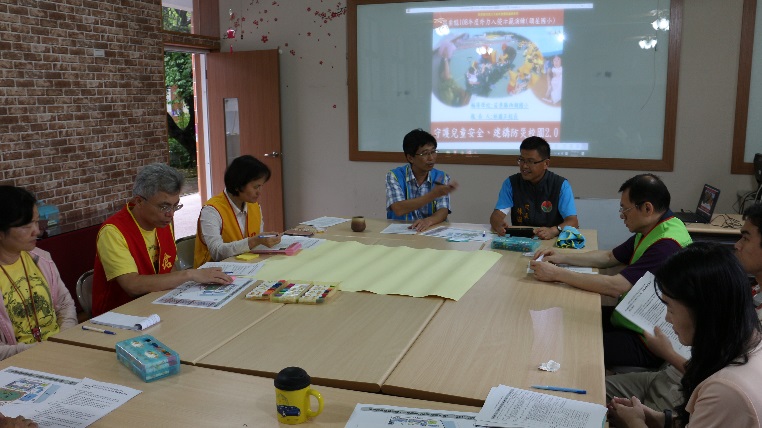 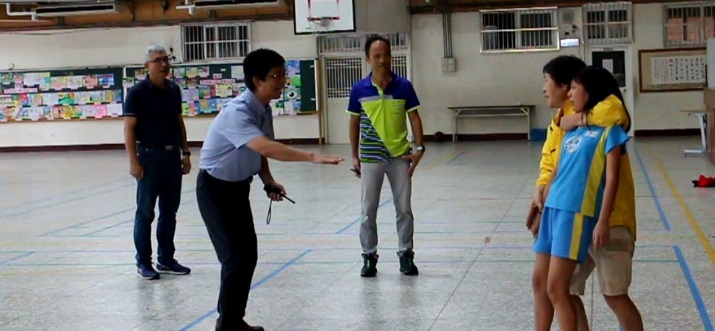 腳本撰寫會議人為入侵防災演練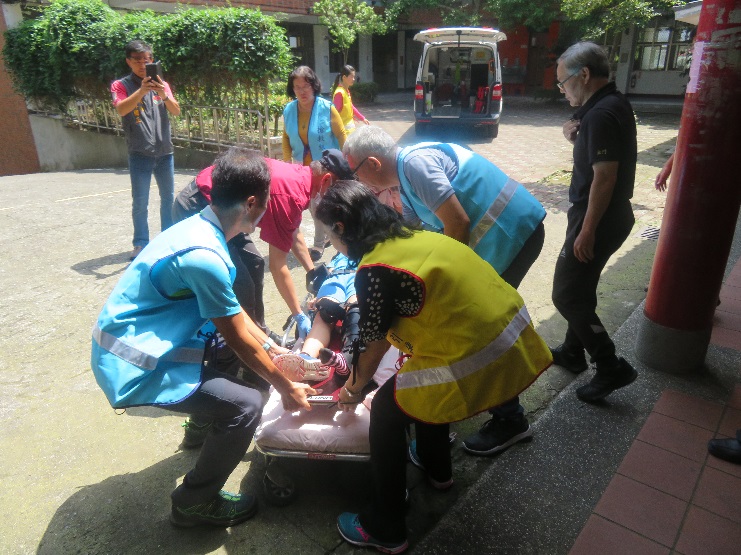 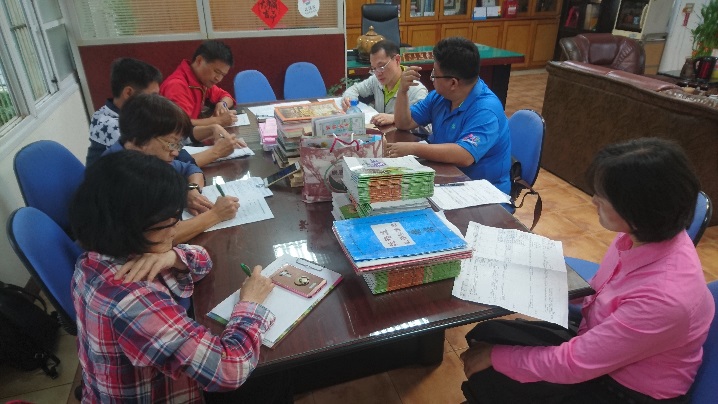 防災救護演練檢討會議